Görümce, Kent Meydanı AVM'ye GeliyorKent Meydanı AVM, 2 Aralık Cuma akşamı "Görümce" filminin özel gösterimine ev sahipliği yapacak. Kent Meydanı AVM Avşar Sinemaları'nda 19.45 seansında gerçekleşecek olan özel gösterime filmin başrol oyuncuları Gupse Özay, Buğra Gülsoy ve Eda Ece katılacak. Gelin-görümce arasındaki çekişmeli ilişkiyi mizahi bir dille ele alan komedi yapımı Görümce'nin yönetmen koltuğunda Kocan Kadar Konuş, Patron Mutlu Son İstiyor gibi filmlerin yönetmenliğini yapan Kıvanç Baruönü otururken, filmin senaryosu ise Özay'a ait. BKM yapımı film komedi severleri sinemaya bekliyor.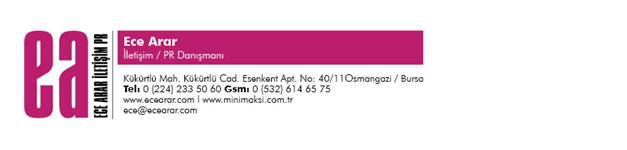 